（第１号様式）　　年度花木友の森造成事業実施申請書　　年　　月　　日公益社団法人熊本県緑化推進委員会理事長　〇〇　〇〇　 様団体の所在地団体の名称代表者名　　　　　　　　　　　　　　　　　（公印省略）担当者職氏名メールアドレス 　　　　　年度において花木友の森造成事業を下記のとおり実施したいのでこれに必要な緑化木及び資材等を配布されるよう申請します。　　                                記１　事業実施（植栽）場所２　事業の内容及び経費　　　　　　　　　　　　　　　　　　　　　　　　　　　（税込価格：円）３  緑化木等配布先 　　　　　　　　　　　　　　　　　　　　 緑化木等植栽責任者　　所属・氏名４  事業実施（植栽）期間     　　年　　月　　日から　　年　　月　　日５  添付書類　位置図、配置図、植栽箇所写真等（第３号様式）　　年度花木友の森造成事業実績報告書　　年　　月　　日公益社団法人熊本県緑化推進委員会理事長　　〇〇　〇〇　 様団体の所在地団体の名称代表者名　　　　　　　　　　　　　　　　　（公印省略） 　　　年度において花木友の森造成事業を下記のとおり終了しましたので報告します。　　                                記１　事業実施（植栽）場所２　事業の内容植栽活動参加人数　：　　　　　　人３  緑化木等植栽責任者　所属・氏名４  事業実施（植栽）期間     苗木受取　　　月　　日　、　植栽　　　月　　　日５  添付書類配置図（見取り図で可）写真（苗木受取状況、植栽作業状況、植栽後写真　各２～３枚程度）（別記）※　記念標柱を必ず設置して下さい。１０ｃｍCD　　　　　　　　　　　　　　　　　　　　　　　　１０ｃｍＡ面     花木友の森Ｂ面     緑の募金事業Ｃ面    （実施団体名）Ｄ面     施工年月日A　　　　　B１５０ｃｍ（第１号様式）　＜記入例＞〇〇３年度花木友の森造成事業実施申請書　　〇〇年〇月〇〇日公益社団法人熊本県緑化推進委員会理事長　〇〇　〇〇　 様団体の所在地　〇〇市〇〇町〇〇１２３番地団体の名称　　　〇〇〇〇代表者名　　　　〇〇〇〇　　　　（公印省略）　　　　　　　　担当者職氏名　幹事　〇〇〇〇メールアドレス　　〇〇〇〇＠〇〇.〇〇 　　〇〇年度において花木友の森造成事業を下記のとおり実施したいのでこれに必要な緑化木及び資材等を配布されるよう申請します。　　                                記１　事業実施（植栽）場所　　〇〇市〇〇町〇〇１２３番地（公民館敷地）２　事業の内容及び経費　　　　　　　　　　　　　　　　　　　　　　　　　　　（税込価格：円）３  緑化木等配布先 　　　〇〇市〇〇町〇〇１２３番地（〇〇公民館）　 緑化木等植栽責任者　　所属・氏名　　　団体代表　幹事　〇〇〇〇４  事業実施（植栽）期間     　〇〇年１月下旬５  添付書類　位置図（１/50，000程度）、配置図（見取り図で可）、植栽箇所写真等※　単価は、公募の際に示すものを使用。樹種がない場合は、見積書添付。（第３号様式）　＜記入例＞　　年度花木友の森造成事業実績報告書　〇〇年〇月〇〇日公益社団法人熊本県緑化推進委員会理事長　　〇〇　〇〇　 様団体の所在地　〇〇市〇〇町〇〇１２３番地団体の名称　　　〇〇〇〇代表者名　　　　〇〇〇〇　　　　　　　　　　　　　　　　　　　　　（公印省略） 　〇〇年度において花木友の森造成事業を下記のとおり終了しましたので報告します。　　                                記１　事業実施（植栽）場所　　〇〇市〇〇町〇〇１２３番地（公民館敷地）２　事業の内容植栽活動参加人数　：　　　〇〇人（準備を含めた延べ人員）３  緑化木等植栽責任者　所属・氏名　　団体代表　幹事　〇〇〇〇４  事業実施（植栽）期間     苗木受取　〇月〇〇日　、　植栽　〇月〇〇日５  添付書類配置図（見取り図で可）写真（苗木受取状況、植栽作業状況、植栽後写真　各２～３枚程度）写真（例）１　苗木受取状況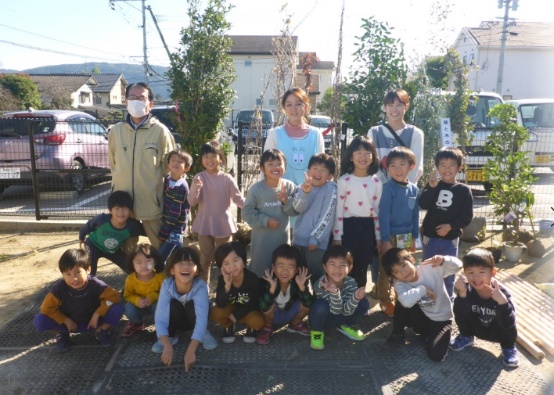 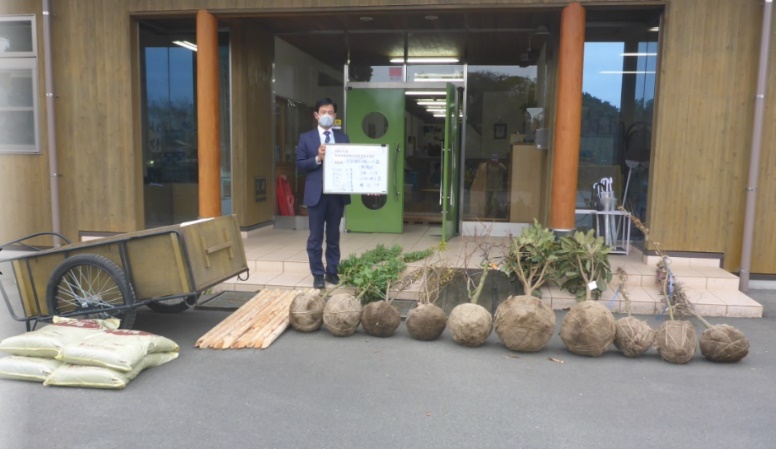 ２　植栽作業状況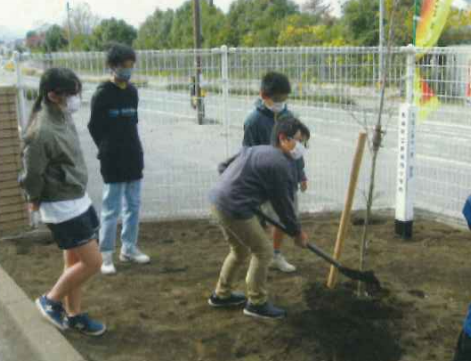 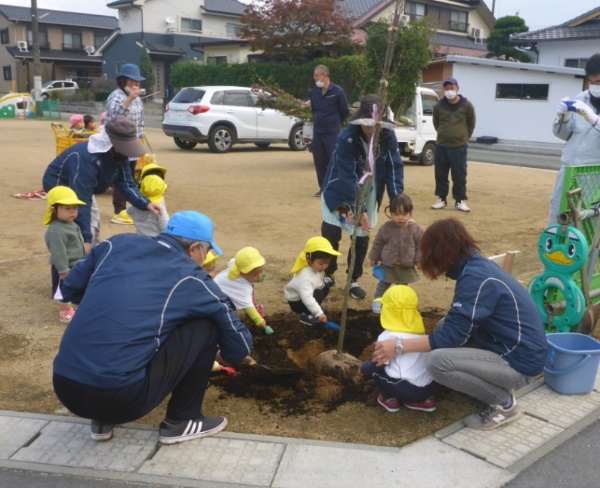 ３　植栽後写真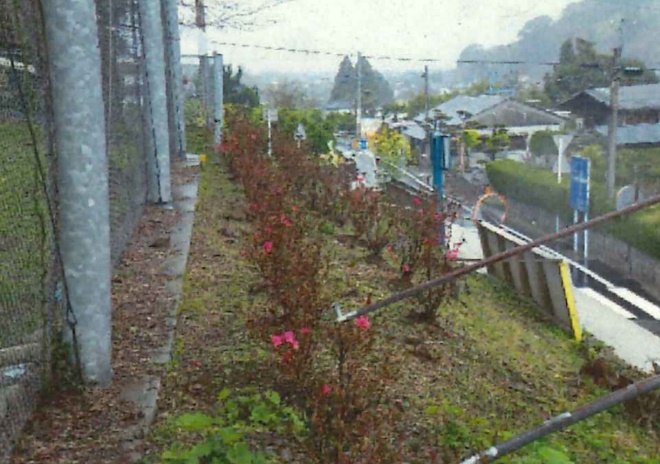 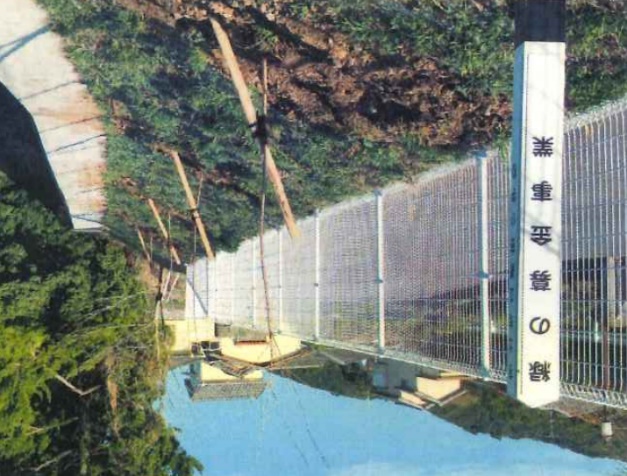 区分樹種・資材名本数・数量単価金額事業概要緑化木実施面積ｍ２土地所有者事業総額円資材等実施面積ｍ２土地所有者事業総額円資材等記念標柱実施面積ｍ２土地所有者事業総額円合計実施面積ｍ２土地所有者事業総額円区分樹種・資材名本数・数量事業概要緑化木実施面積ｍ２土地所有者資材等実施面積ｍ２土地所有者資材等記念標柱実施面積ｍ２土地所有者合計実施面積ｍ２土地所有者区分樹種・資材名数量単価金額事業概要緑化木ソメイヨシノツツジ８本１０本21，0002，200168，00022，000実施面積320ｍ２土地所有者〇〇町（土地が公共用地でない場合には、幼稚園敷や街路、公園敷など公共的な用に供される土地である旨を記載）資材等支柱（鳥居）腐葉土８本６袋3，30060026，4003，600実施面積320ｍ２土地所有者〇〇町（土地が公共用地でない場合には、幼稚園敷や街路、公園敷など公共的な用に供される土地である旨を記載）資材等記念標柱１本22，00022，000実施面積320ｍ２土地所有者〇〇町（土地が公共用地でない場合には、幼稚園敷や街路、公園敷など公共的な用に供される土地である旨を記載）合計１８本242，000実施面積320ｍ２土地所有者〇〇町（土地が公共用地でない場合には、幼稚園敷や街路、公園敷など公共的な用に供される土地である旨を記載）区分樹種・資材名数量事業概要緑化木ソメイヨシノツツジ８本１０本実施面積320ｍ２土地所有者〇〇町（土地が公共用地でない場合には、幼稚園敷や街路、公園敷など公共的な用に供される土地である旨を記載）資材等支柱（鳥居）腐葉土８本６袋実施面積320ｍ２土地所有者〇〇町（土地が公共用地でない場合には、幼稚園敷や街路、公園敷など公共的な用に供される土地である旨を記載）資材等記念標柱１本実施面積320ｍ２土地所有者〇〇町（土地が公共用地でない場合には、幼稚園敷や街路、公園敷など公共的な用に供される土地である旨を記載）合計１８本実施面積320ｍ２土地所有者〇〇町（土地が公共用地でない場合には、幼稚園敷や街路、公園敷など公共的な用に供される土地である旨を記載）